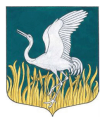 ЛЕНИНГРАДСКАЯ ОБЛАСТЬЛУЖСКИЙ МУНИЦИПАЛЬНЫЙ РАЙОНАДМИНИСТРАЦИЯМШИНСКОГО СЕЛЬСКОГО ПОСЕЛЕНИЯПОСТАНОВЛЕНИЕот       21 июня  2018 года      №  239                                            Об утверждении перечня должностных лиц В целях организации проведения осмотра зданий, сооружений на предмет их технического состояния и надлежащего технического обслуживания в соответствии с требованиями технических регламентов, предъявляемыми к конструктивным и другим характеристикам надежности и безопасности указанных объектов, требованиями проектной документации и выдачи рекомендаций о мерах по устранению выявленных нарушений, в соответствии с частью 11 ст. 55.24 Градостроительного кодекса Российской Федерации, руководствуясь Уставом муниципального образования Мшинское сельское поселение, администрация постановляет:1. Утвердить Перечень должностных лиц, имеющих право на  проведение осмотра зданий, сооружений в целях оценки их технического состояния и надлежащего технического обслуживания в соответствии с требованиями технических регламентов к конструктивным и другим характеристикам надежности и безопасности объектов, требованиями проектной документации указанных объектов (прилагается).2. Настоящее постановление  разместить на официальном сайте администрации Мшинского  сельского поселения  в сети Интернет http://мшинское.рф/.     3. Контроль за выполнением настоящего постановления оставляю за собой.Глава администрацииМшинского   сельского поселения                                         Ю.В.КандыбаРазослано: в прокуратуру, в делоПриложение к постановлениюадминистрации Мшинского сельского  поселения, от «21»июня 2018 года №239ПереченьДолжностных лиц, имеющих право на проведение осмотра зданий, сооружений в целях оценки их технического состояния и надлежащего технического обслуживания в соответствии с требованиями технических регламентов к конструктивным и другим характеристикам надежности и безопасности объектов, требованиями проектной документации указанных объектовГлава администрации Мшинского сельского поселенияВедущий специалист администрации Мшинского сельского поселения по строительству и капитальному ремонтуВедущий специалист администрации Мшинского сельского поселения по ГО ЧС и ПБСпециалист 1 категории по ЖКХ